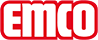 emco Bauasciugapassi profilo perimetrale per il confezionamento degli spigoli di taglio per prodotti con rivestimento di PVC pesante PROFILO SPIGOLItipoPROFILO SPIGOLIprofilo perimetrale per il confezionamento degli spigoli di taglio per prodotti con rivestimento di PVC pesanterotoli (ml)25 mMarcaemcocontattoFabrizio Sollima Country Manager Tel. 0039-3358304784 f.sollima@emco-italia.com www.emco-bau.com